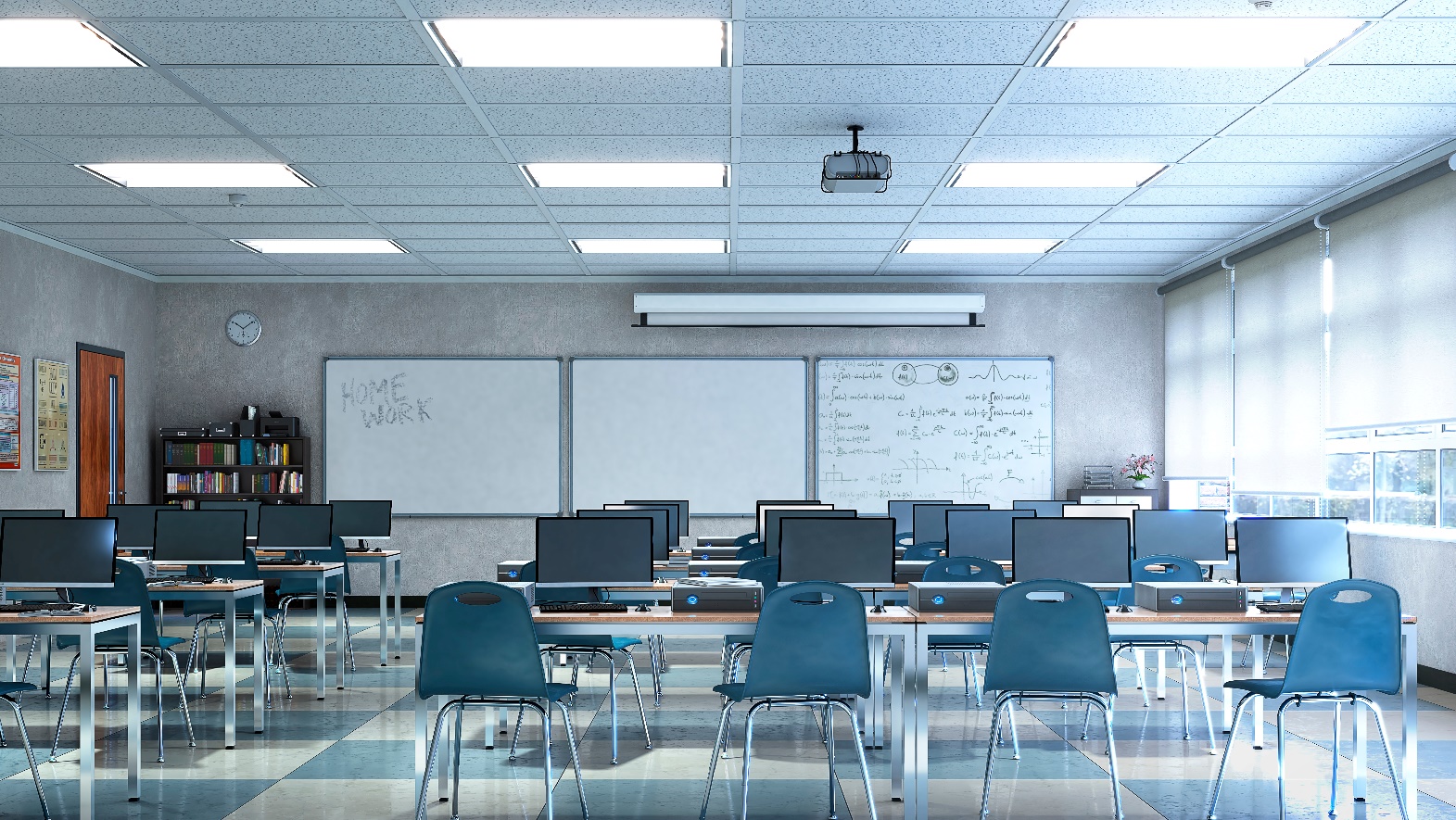 \ [COVER PAGE]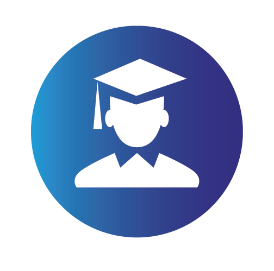 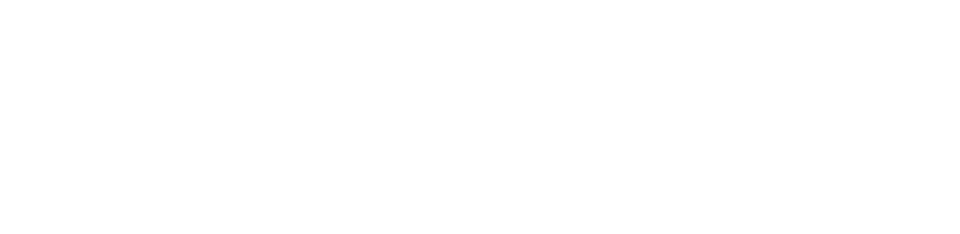 WA Secondary School Facilities Design Standards 2023
Guidelines relevant to Galvin Engineering product selection*This Galvin Engineering document gives a snap shot of key points within the Primary School Subconsultants Brief and a snapshot of suitable products. For further details please refer to the relative subsection within the official brief document. 
General Guidelines This brief has been prepared to the define scope of hydraulic consultant services, project details and design requirements for secondary schools in Western Australia delivered by the Department of Finance (DoF) responsible with the leading, delivery and management of buildings for Government, including State owned education facilities. The project shall:Meet relevant building codes, Australian Standards, DFES requirements, local authority approvals, Water Corporation, Alinta, and Finance requirements for spatial design, organisation, service and amenity provision;Integrate appropriate environmentally sustainable principles;Integrate fully coordinated hydraulic services systems and built form;Integrate robust, durable and easily replaceable / maintainable materials and systems;Respond to the history, heritage and character of the site and context; Resolve site constraints and capitalise on site assets;Create a safe environment that draws on evidence based design principles to encourage the best learning environment and education facility possible; andContribute to the project achieving a minimum 4 star Green Star rating uring the Green Building Council of Australia’s Rating Tool. (The project shall not be submitted for GBCA assessment unless required by DoE).Soil, Waste and Vents (6.9.12.1)Cleanouts shall be used between manholes and on branch drains at locations required by AS3500 and the Regulating Plumbing Authority.Cleanouts shall be avoided within buildings wherever possible. Where this cannot be avoided, consideration to their location with respect to the disruption of school operation and acceSSof drain cleaning equipment must be given.Cleanout points within a building shall be screwed down type of nickel bronze or similar and set flush with the finished floor level.Cleanout points external to a building and within paved or concrete areas shall be constructed of the drain or waste material and finished with a screwed acceSScap housed in a hinged cast iron box set flush with the finished surface lever. Box shall be cast into a concrete base and embossed with the word “SEWER”.All floor waste gullies shall consist of a 100mm P-trap, 100mm gully riser and a nickel bronze or similar grate set flush with finished surface level.Trade Waste (6.9.12.2)Cafeteria sink outlets and floor waste gullies shall incorporate removable primary and fixed secondary strainers in accordance with Water Corporation Western Australia.
Stormwater Drainage (6.9.12.3)The landscape architect shall advise the hydraulic consultant on the positions/low points of required grated channels and/or paving drains and the area size discharging to these. The hydraulic consultant shall design a suitable system based on these requirements. The channel grates or paving drain grates in trafficable or pedestrian areas shall be of a design that allows wheelchairs, trolleys or bicycles to be safely wheeled across them, anti slip and have the ability to be locked down. Grates located in areas subject to vehicle loads shall be rated accordingly. Heated Water Service (6.9.12.5)Provide a tempered water service connection to supply the nominated maximum required temperatures to the following fixtures to all staff and student handbasins, eye wash facilities and showers including learning/teaching, change rooms, administration, student support, library and cafeteria.A thermostatic mixing valve shall be located at the water heater in a visible and easily accessible position and to be set to deliver the nominated temperature water at the outlet.UAT/AAT Hand Basin 45°UAT/AAT Showers (where provided) 45°General eye wash facilities/emergency shower units 15.6° - 37.8° in compliance with AS4775Change rooms/student toilets hand basins cold water onlyStaff toilets hand basins 45°Change rooms showers 45°Provide a hot water service connection at the maximum nominated temperature to the preparation sinks to the cafeteria, tea preparation/kitchenettes sinks, cleaner’s trough, food learning areas and food preparation sinks to administration, library and learning/teaching areas.Food technology studios student sinks 50°Materials/technology workshops activity troughs 50°Art studios activity troughs 50°Staff tea prep sinks/kitchens – learning blocks/administration/library sinks 60°Cleaners troughs cleaners sink/trough 60°Cafeteria sink 75°Water end Energy Saving (6.9.12.6)Suitable flow limiting valves should be fitted to showers, basins, ablution troughs, practical troughs and sinks. All fixtures and tapware shall comply with the WELS standard AS6400, specifically:Student ablution troughs shall be fitted with suitable cold only time flow tapware.The shower outlet specified should be suitable for use with a reduced flow rate. It should be noted that some shower heads with inbuilt water conservation systems give an uncomfortable and unsatisfactory shower, these types must be avoided.Fire Service (6.9.12.7)Hydrants shall be located in easily accessible locations and highly visible from intended DFES appliance hardstand areas though as not to obstruct the movement of staff and students. The hydrant valves shall generally point in the direction of the DFES hardstand.In situations where hydrants are susceptible to vehicular contact, protection bollards shall be installed.Hydrant vandal resistant covers shall be installed over the hydrant valves, chained secure and padlocked all keyed alike.Gas Service (6.9.12.9)b  Provide reticulated gas service to new science buildings for room heating and for gas turrets to science laboratories. 
Water Closets (6.9.13.1)There is a general preference for toilet cisterns to be concealed to prevent unauthorised access and accidental damage and vandalism. Access to cisterns for maintenance purposes nay be either via built in ducts or vandal resistant front access panels.Typically, toilets on ducts shall consist of a wall mounted concealed P-trap pan with induct 3/4.5 litre cistern, fixing kit, pneumatic dual flush button and soft closing double flap seat.Where concealment of toilet cisterns is not possible toilets should consist of a concealed S trap pan, close coupled vitrous china ¾.5 litre cistern with vandal resistant lid, and soft closing double flap seat.Disabled toilets shall consist of disabled concealed P-trap pan, mid mounted vitreous china cistern with separate backrest, chrome plated disabled flush buttons; chrome plated flush pipe and disabled grey coloured single flap seat with 30% contrast in colour.Particular attention shall be given to the set-out of disabled fixtures to comply with AS1428.Basins (6.9.13.2)Student (typical)Basins shall be vitreous china or to approval approximately 500mm wide x 430mm deep with one tap hole and secured with heavy duty tie brackets.UAT (typical)Basins shall be vitreous china wall hung approximately 550mm wide x 435mm deep with one tap hole and secured with heavy duty wall brackets.Particular attention shall be given to the set-out of disabled fixtures to comply with AS1428.Staff (typical)Basins shall be vitreous china or to approval approximately 500mm wide x 430mm deep with one tap hole and secured with heavy duty tie brackets. Basin to be inset to vanity bench nominally 600mm depth, length to suit number of staff utilising ablutions. CafeteriaBasins shall be vitreous china wall hung approximately 550mm wide x 435mm deep with one tap hole and secured with heavy duty wall brackets.Sinks and Troughs (6.9.13.3)Medical RoomStock pattern single end bowl stainless steel inset sink with one tap hole centre to bowl.Staff RoomStock pattern double centre bowl stainless steel inset sink with one tap hole centre to bowls.LibraryStock pattern single end bowl stainless steel inset sink with one tap hole centre to bowl.Cleaners SinkStock pattern stainless steel cleaners sink with rear tile upstand, hinged stainless steel grate and fixed on heavy duty galvanised steel wall brackets.Cafeteria SinkStock pattern double centre bowl stainless steel inset sink with one tap hole centre to bowls.Gardeners TroughStock pattern stainless steel inset laundry trough with one tap hole.Ablution TroughsStock pattern stainless steel ablution trough nominally 1200mm length with tile upstand and fixed on heavy duty galvanised steel wall brackets. Practical TroughsStock pattern stainless steel typically 1800mm x 600mm x 200mm deep with rear tile upstand and fixed on mild tubular steel to match bench support. Typically located to design and technology – visual arts studio.Tapware and Outlets (6.9.14)In general terms, tapware and outlets shall:Be WELS rater (refer Green Star Rating Tool);Carry Watermark standards;Incorporate vandal resistant features; Of chrome plated brass construction; Fitted with heavy duty jumper brass jumper valves;Colour coded buttons indicating either cold or hot; andMixer tap hoses shall connect to mini stop isolation valves.Basins (6.9.14.2)StudentsChrome plated solid brass basin mixer tap with soft close ceramic disc cartridge, lever handle and 150mm swivel outlet of similar length.UATChrome plated solid brass basin mixer tap with soft close ceramic disc cartridge, extended lever handle and 150mm swivel outlet of similar length.StaffChrome plated solid brass basin mixer tap with soft close ceramic cartridge and 150mm swivel outlet.Sinks and Troughs (6.9.14.3)Medical RoomChrome plated solid brass sink mixer tap with soft close ceramic disc cartridge and 150mm swivel outlet.Staff RoomChrome plated solid brass sink mixer tap with soft close ceramic disc cartridge and 240mm swivel outlet.LibraryChrome plated solid brass sink mixer tap with soft close ceramic disc cartridge and 150mm swivel outlet.CafeteriaChrome plated solid brass sink mixer tap with soft close ceramic disc cartridge and 240mm swivel outlet.Over pot sink - chrome plated solid brass cold and hot wall set with heavy duty chrome plated braSS300mm swivel goose neck outlet.Cleaners Sink1 No. chrome plated solid brass vandal resistant cold and hot wall set with 200mm swivel gooseneck outlet.1 No. non-potable cold water threaded bib tap over cleaners sink connected to a double check valve mounted on wall.Gardeners TroughChrome plated solid brass sink mixer tap with soft close ceramic disc cartridge and 240mm swivel outlet.Ablution TroughsPush button time flow chrome plated solid brass or approved equal bib taps with 50mm bib extensions (cold only). Number of outlets to suit length of trough provided.Practical TroughsTypically located to design and technology & visual arts studio.1 No. cold and hot chrome plated solid brass wall set with 200mm swivel gooseneck outlet.3 No. cold ONLY chrome plated solid brass wall sets with 200mm swivel gooseneck outlet.Cold Water Drinking Units (6.9.14.4)Front mounted on/off push button taps for bubblers, end mounted on/off push button taps for bottle fillers and top mounted angled outlets fitted with rubber mouthguards. Number of outlets to suit length of trough provided.UAT & AAT Showers (5.10.13.11)Shower mixer tap with soft close ceramic disc cartridge and with extended handle, 1500mm long flexible hose fitted with chrome plated dual check valve and handheld outlet on nominally 32mm diameter 900mm long stainless steel rail in accordance with AS1428.Urinals (6.9.14.7)Urinal flushing via 240 volt automatic electronic flusher with a ceiling mounted microwave motion sensor and induct solenoid valve. A 20mm ball valve, line strainer and water hammer arrestor to be installed upstream of the solenoid valve. An air break device inline to a 40mm PVC flush pipe shall be installed downstream of the solenoid valve.The flusher shall be programmed to operate a pre-flush on detection of a user, a full flush on detection that the user is out of range and a janitor flush set to operate automatically every 6 hours.LocationProduct DescriptionImageNotesFLOOR DRAIN OPTION 1; tile/concrete floor302182XHeelGrate® SS316 Floor Drain Grate Round 100x80 PVC Slip-In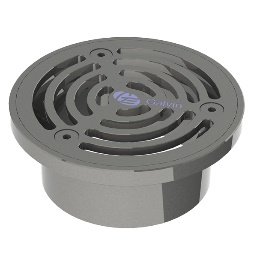 Square also availableOther sizes also availableKits with cast iron bodies and puddle flanges also availableFLOOR DRAIN OPTION 2;
tile/concrete floor302185X HeelGrate® SS316 Floor Drain Grate Round 150x100 PVC/HDPE/CU Slip-In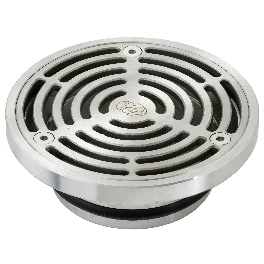 Square also availableOther sizes also availableKits with cast iron bodies and puddle flanges also availableFLOOR DRAIN OPTION 3; 
vinyl floor303176X Stainless Steel Floor Drain Grate Assembly Vinyl 100x80 PVC Slip-In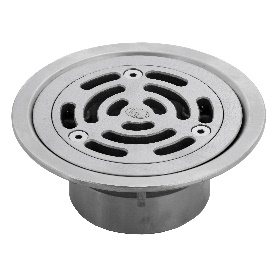 Other sizes also availableKits with cast iron bodies and puddle flanges also availableFLOOR DRAIN OPTION 4; 
vinyl floor303185X HeelGrate® Stainless Steel Floor Drain Vinyl Round 150x100 with Stainless Steel Body PVC/HDPE/CU Slip-In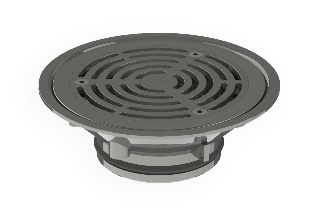 Other sizes also availableKits with cast iron bodies and puddle flanges also availableCLEANOUT OPTION 1; tile/concrete floor67790X Slip-Safe® SS316 Bolted Cleanout Round 150x100 PVC/HDPE/CU Slip-In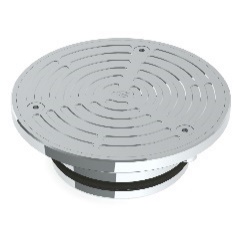 Other sizes also availableKits with cast iron bodies and puddle flanges also availableCLEANOUT OPTION 2; tile/concrete floor, square67778X Slip-Safe® SS316 Bolted Cleanout Square 150x100 PVC / HDPE Slip-In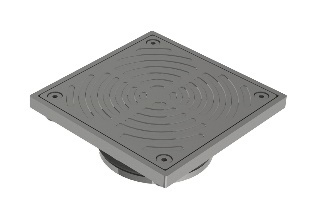 Kits with cast iron bodies and puddle flanges also availableCLEANOUT OPTION 3; 
vinyl floor69468X Slip-Safe® SS Vinyl Bolted Cleanout 150x100 PVC/HDPE/CU Slip-In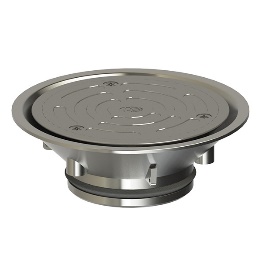 Other sizes also availableKits with cast iron bodies and puddle flanges also availableLocationProduct DescriptionImageNotesIndustrial Floor Waste Combo; 
round, tile/concreteDI4M06RXIndustrial Floor Waste Combo SS Round Grate 150x100 PVC/HDPE & Dual S/S Strainer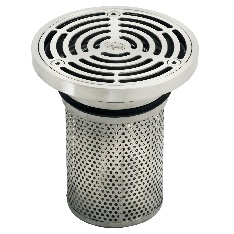 AS 3996 Class C and EN1253 Class C load ratingAS/NZS 4994:1998 Discharge of commercial and industrial waste water to sewerIndustrial Floor Waste Combo; square, tile/concreteDI4M06SXIndustrial Floor Waste Combo SS Square Grate 150x100 PVC/HDPE & Dual SS Strainer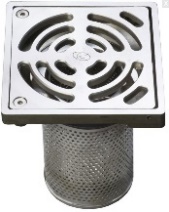 Single and double strainer options availableLoad rated to Class CIndustrial Floor Waste Combo; square, tile/concreteDI4M08SXIndustrial Floor Waste Combo SS Square Grate 200x100 PVC/HDPE & Dual SS Strainer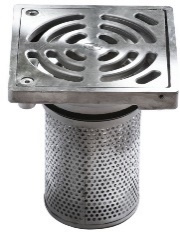 Single and double strainer options availableLoad rated to Class CIndustrial Floor Waste Combo; 
round, vinylDI4M06VXIndustrial Floor Waste Combo SS Vinyl Round Grate 150x100 PVC/HDPE & Dual SS Strainer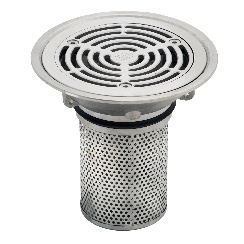 AS 3996 Class C and EN 1253 M125AS/NZS 4994:1998 Discharge of commercial and industrial waste water to sewerLocationProduct DescriptionImageNotesPAVING DRAIN; round302205X HeelGrate® Stainless Steel Floor Drain Round 300x15 BSP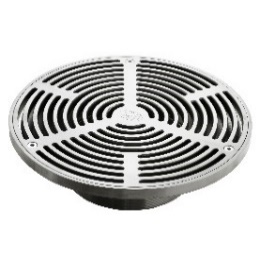 5mm gap between barsSuitable for concourse paving and tiled applicationsPAVING DRAIN; square302605X HeelGrate® Stainless Steel Floor Drain Square 300x150 \BSP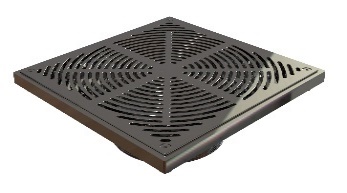 5mm gap between barsSuitable for concourse paving and tiled applicationsLoad tested to Class B of AS 3996PAVING DRAIN ADAPTOR302180ABS Floor Drain Adaptor 150BSP FI X 100PVC Slip-In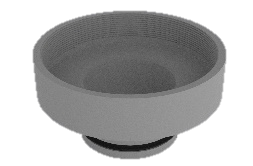 PAVING DRAIN ADAPTOR302173ABS Floor Drain Adaptor 150BSP FI x 150PVC Slip-In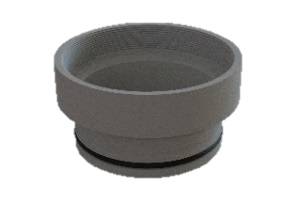 LocationProduct DescriptionImageNotesTMV101.70.00.00CliniMix® Lead Safe Thermostatic Mixing Valve 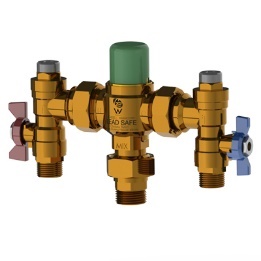 Lead Safe™ DZR Brass with less than 0.25% lead contentScald or cold water shock protectionTMV IN CABINET101.10.70.10CliniMix® Lead Safe TMV with Universal Cabinet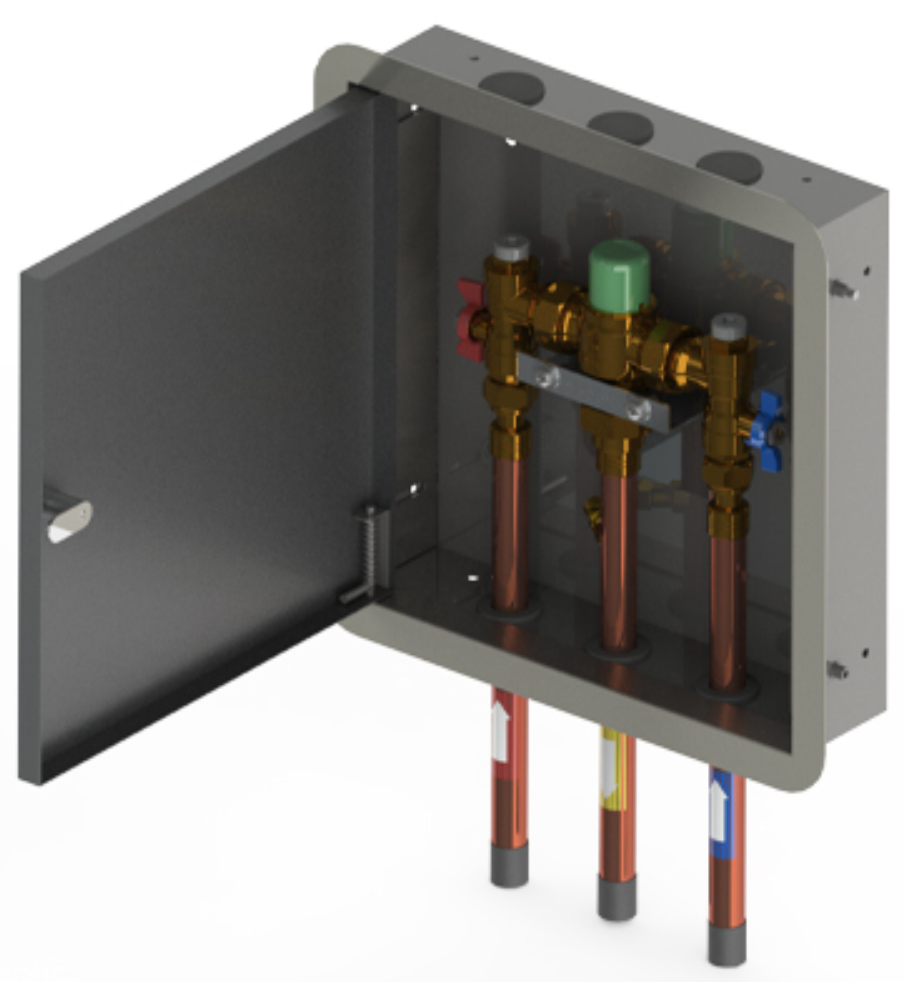 Lead Safe™ materialScald or cold water shock protectionTMV IN CABINET; with bypass101.11.70.10CliniMix® Lead Safe TMV with Universal Cabinet with Bypass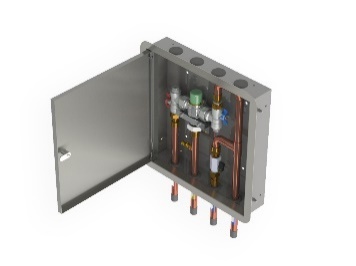 Lead Safe™ materialScald or cold water shock protectionLocationProduct DescriptionImageNotesHYDRANT RISER381337Hydrant Riser with Dual Head, Flanged Inlet 100TE x 1500mm Long (Galv & Painted)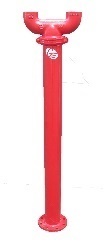 Hot dipped galvanised to AS/NZS 4680Drilled Table E flangeHYDRANT RISER381358Hydrant Riser with Dual Head, Flanged Inlet 150TE x 1400mm Long (Galv & Painted)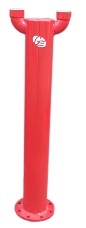 Hot dipped galvanised to AS/NZS 4680Drilled Table E flangeHYDRANT VALVE; threaded381301Red Emperor® Fire Valve 65BIC with BSP Inlet and Nylon Plug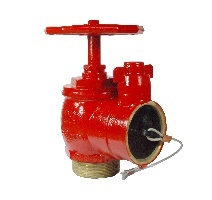 AS 2419.2 compliantHYDRANT VALVE; roll groove381301rgRed Emperor® Fire Valve 65bic with Roll Grooved Inlet and Nylon Plug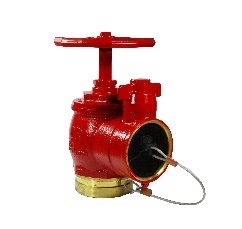 AS 2419.2 compliantTAMPER COVER381331Tamper Proof Resistant Dual Hydrant Valve Cover with 003 Padlock.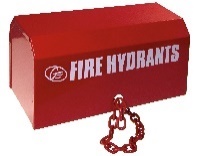 Tamper resistant protection for fire landing valvesOnly suitable for dual head riserFIRE HOSE REEL; fixed383026reRed Emperor® F Series Fixed Fire Hose Reel with Swing Guide Arm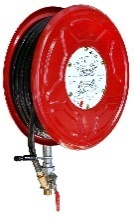 Certified to AS/NZS 1221FIRE HOSE REEL; swing382523Red Emperor® G Series Swing Fire Hose Reel with Swing Guide Arm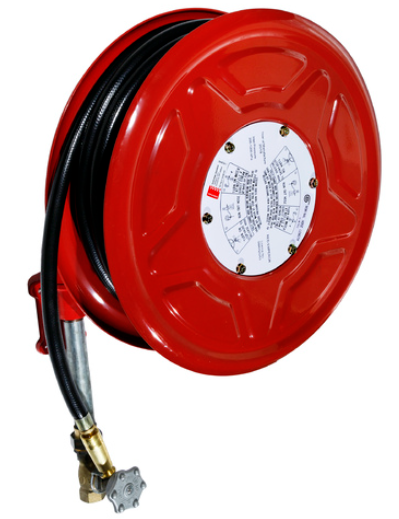 Can be paired with hose reel cabinetsHOSE REEL CABINET381905Type A Exposed Fire Reel Cabinet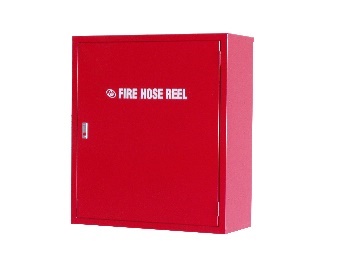 Designed to suit G Series reelsHYDRANT BOOSTER380162WA/NT Pipeset For 100TE Firemain Booster & Hydrant (Painted & Assembled)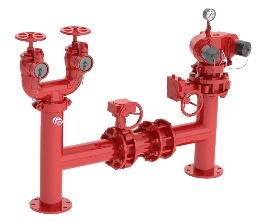 Kits also available with cabinet.Kits also available with suction riserHYDRANT BOOSTER380170WA/NT Pipeset For 150TE Firemain Booster & Hydrant (Painted & Assembled)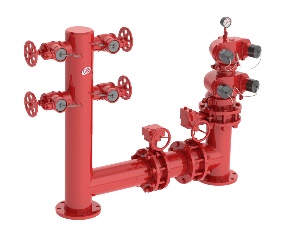 Kits also available with cabinet.Kits also available with suction riserLocationProduct DescriptionImageNotesGAS TURRET; single outletTG37CGalvinLab® CP 1-Way Straight Gas Turret Type 37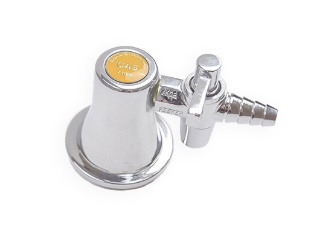 GAS TURRET; single outletTG37RACGalvinLab® CP 1-Way Right Angle Gas Turret Type 37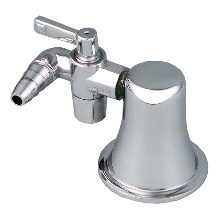 GAS TURRET; dual outletTG40CGalvinLab® CP 2-Way Straight Gas Turret Type 40 – 90°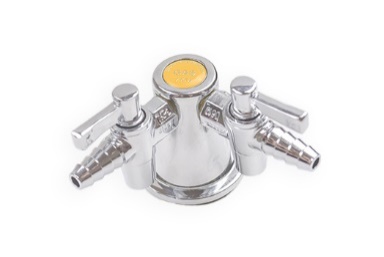 Other dual outlet configurations also available GAS TURRET; dual outletTG40RACGalvinLab® CP 2-Way Right Angle Gas Turret Type 40 – 90°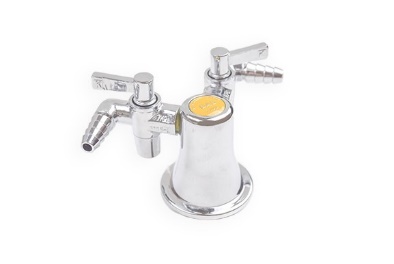 Other dual outlet configurations also availableGAS TURRET; triple outletTG41CGalvinLab® CP 3-Way Straight Gas Turret Type 41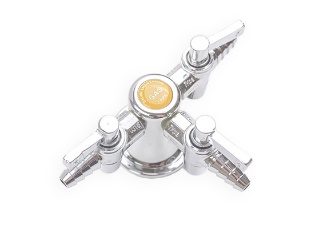 GAS TURRET; quad outletTG42CGalvinLab® CP 4-Way Straight Gas Turret Type 42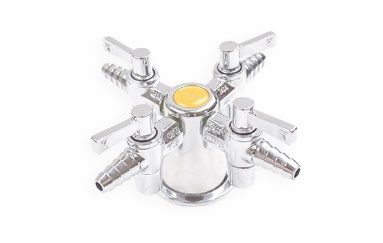 LocationProduct DescriptionImageNotesTOILET SUITE105.10.00.00GalvinAssist® Wall Faced, Clean Flush Toilet Suite with Soft Close Seat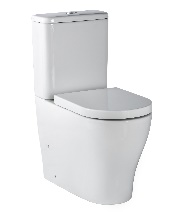 Soft-closing, easy-clean quick release seatSuitable for S or P trap installationsTOILET SUITE; ambulant105.10.20.00GalvinAssist® Wall Faced, Clean Flush Ambulant Toilet Suite with Soft Close Seat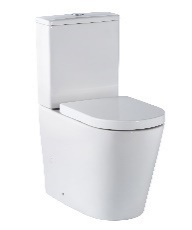 Soft-closing, easy-clean quick release seatSuitable for S or P trap installations Compliant with AS1428.1 Ambulant guidelinesTOILET SUITE; disabled105.10.10.01GalvinAssist® Wall Faced, Clean Flush Disabled Toilet Suite with Blue Soft Close Seat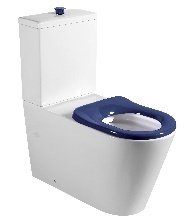 Soft-closing, easy-clean quick release seatSuitable for S or P trap installations Compliant with AS1428.1 Ambulant guidelinesTOILET PAN105.11.00.00GalvinAssist® Wall Faced, Clean Flush Toilet Pan with Soft Close Seat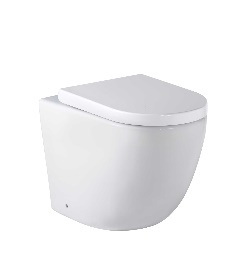 To be paired with in wall cistern and push buttonsSoft-closing, easy-clean quick release seatSuitable for S or P trap installationsTOILET PAN; disabled105.11.10.01GalvinAssist® Wall Faced, Clean Flush Disabled Toilet Pan with Blue Soft Close Seat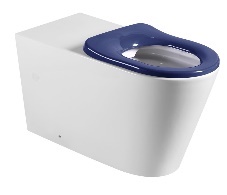 To be paired with in wall cistern and disabled push buttonsSoft-closing, easy-clean quick release seatSuitable for S or P trap installations Compliant with AS1428.1 Ambulant guidelinesIN WALL CISTERN105.94.00.00GalvinAssist® Slim Design Inwall Cistern 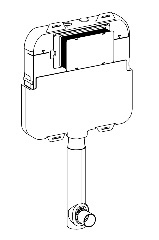 Suits floor mount toilet panFront access to cistern through flush platePUSH BUTTONS105.95.00.00GalvinAssist® Chrome, Dual Flush, Pneumatic Buttons and Plate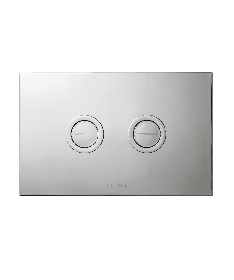 Premium pneumatic systemProvides complete access to in-wall cisternPUSH BUTTONS; disabled105.96.00.00GalvinAssist® Chrome, Dual Flush, Pneumatic Disabled Buttons and Plate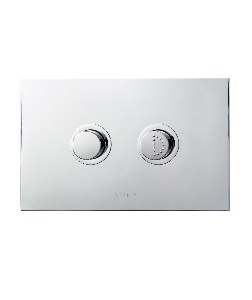 Premium pneumatic systemProvides complete access to in-wall cisternLocationProduct DescriptionImageNotesSTUDENT105.32.10.01GalvinAssist® 500mm Wall Mounted Basin 1TH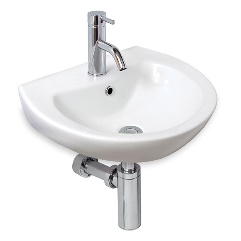 STUDENT / STAFF105.32.12.01GalvinAssist® Plati Square Above Counter Basin 1TH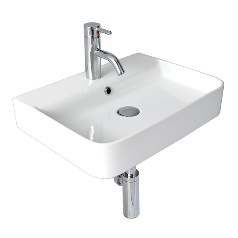 UAT / CAFETERIA; left hand bowl105.33.10.01GalvinAssist® Accessible 600mm Wall Basin, LH Bowl, 1TH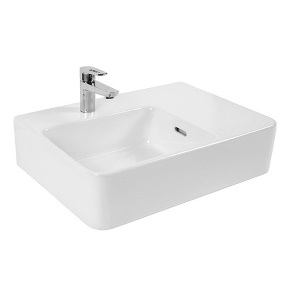 Accessories not includedLeft hand bowl1 tapholeUAT / CAFETERIA; right hand bowl105.33.11.01GalvinAssist® Accessible 600mm Wall Basin, RH Bowl, 1TH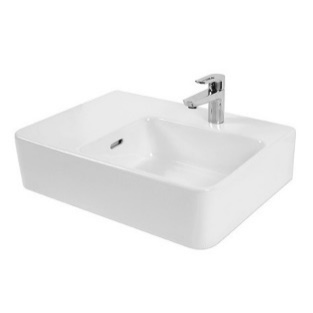 Accessories not includedLeft hand bowl1 tapholeBOTTLE TRAP105.93.00.00GalvinAssist® Chrome Round Bottle Trap Suits 32/40mm Waste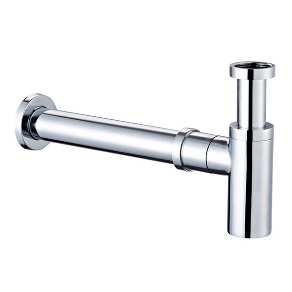 Suits 32 or 40 mm wastesDesigned for use with wall basins and installations with exposed plumbingLocationProduct DescriptionImageNotesSTAFF ROOM / CAFETERIA SINK 105.82.00.01GalvinAssist® Stainless Steel 1500mm Double Bowl Sink 1TH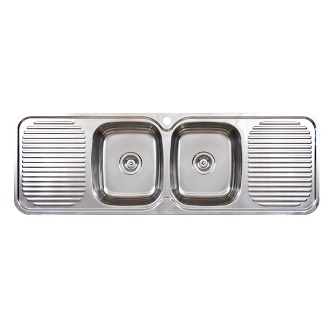 Sound deadening, designer basket wasteMEDICAL ROOM / LIBRARY; left hand bowl105.80.00.01GalvinAssist® Stainless Steel 800mm Single LH Bowl Sink 1TH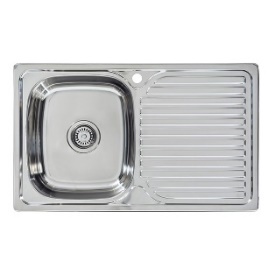 MEDICAL ROOM / LIBRARY; right hand bowl105.80.10.01GalvinAssist® Stainless Steel 800mm Single RH Bowl Sink 1TH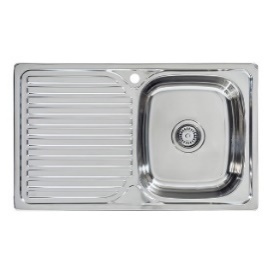 LocationProduct DescriptionImageNotesSTUDENTS / STAFFTM-BASCPCliniLever® CP Single Lever Basin Mixer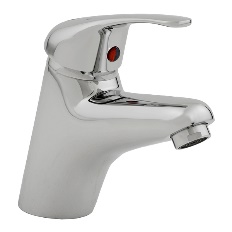 Vandal-resistantAnti-scald adjustable stop ringOptional warm/cold indicator decalSTUDENTS / STAFFTM-BASXCliniLever® Stainless Steel LeadTM Safe Basin Mixer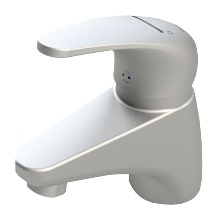 Lead Safe™ materialUATTM-BASCPDCliniLever® CP Single Lever Disabled Basin Mixer with Extended Lever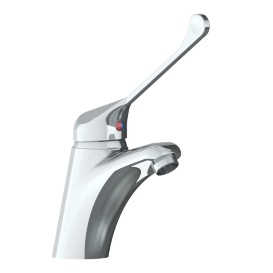 Anti-scald adjustable stop ringOptional warm/cold indicator decalAS 1428.1 accessible compliantUATTM-BASXDCliniLever® Stainless Steel Lead SafeTM Disabled Basin Mixer with Extended Lever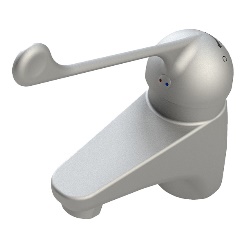 Lead Safe™ materialAS 1428.1 accessible compliantLocationProduct DescriptionImageNotesSTAFF ROOM / CAFETERIA / GARDENERS TROUGHTM-SNKCPCliniLever® CP Single Lever Sink Mixer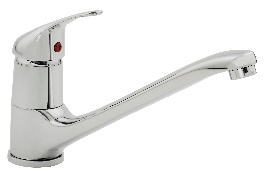 Anti-scald adjustable stop ringExtended 165mm lever for easy accessAS 1428.1 accessible compliantSTAFF ROOM / CAFETERIA / GARDENERS TROUGHTM-SNKXCliniLever® Stainless Steel Lead SafeTM Sink Mixer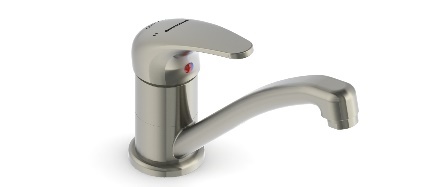 Lead SafeTM materialCAFETERIATF76WC-ESSEzy-Wash® CP Wall Mounted Exposed Mixing Unit Type 76 with 300mm Reach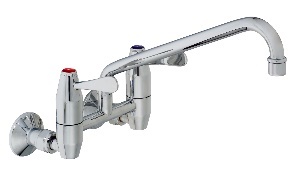 CLEANERS SINK174.51.22.03Vandal Resistant CP-BS Lead Safe™ J/V Wall Sink Set with 120H Swivel Gooseneck & Aerator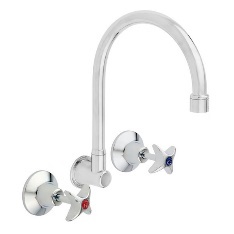 Ceramic disc also availableCLEANERS SINK49965Vandal Resistant CP Hose Tap - Cold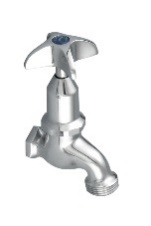 Ceramic disc also availableHot also availableVandal resistant handleABLUTION TROUGHS173.46.21.00Ezy-Push® CP Lead SafeTM Timeflow Push Button Bib Tap 6 Second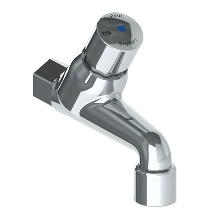 15 second also availablePRACTICAL TROUGHS; hot and cold174.51.22.03Vandal Resistant CP-BS Lead Safe™ J/V Wall Sink Set with 120H Swivel Gooseneck & Aerator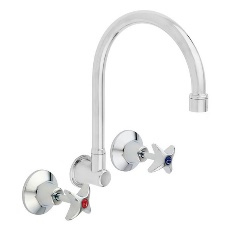 Vandal resistant handle Ceramic disc availableHalf turn ceramic disc available on requestPRACTICAL TROUGHS; cold only174.51.22.03CVandal Resistant CP-BS Lead Safe™ J/V Wall Sink Set with 120H Swivel Gooseneck & Aerator (Cold Only)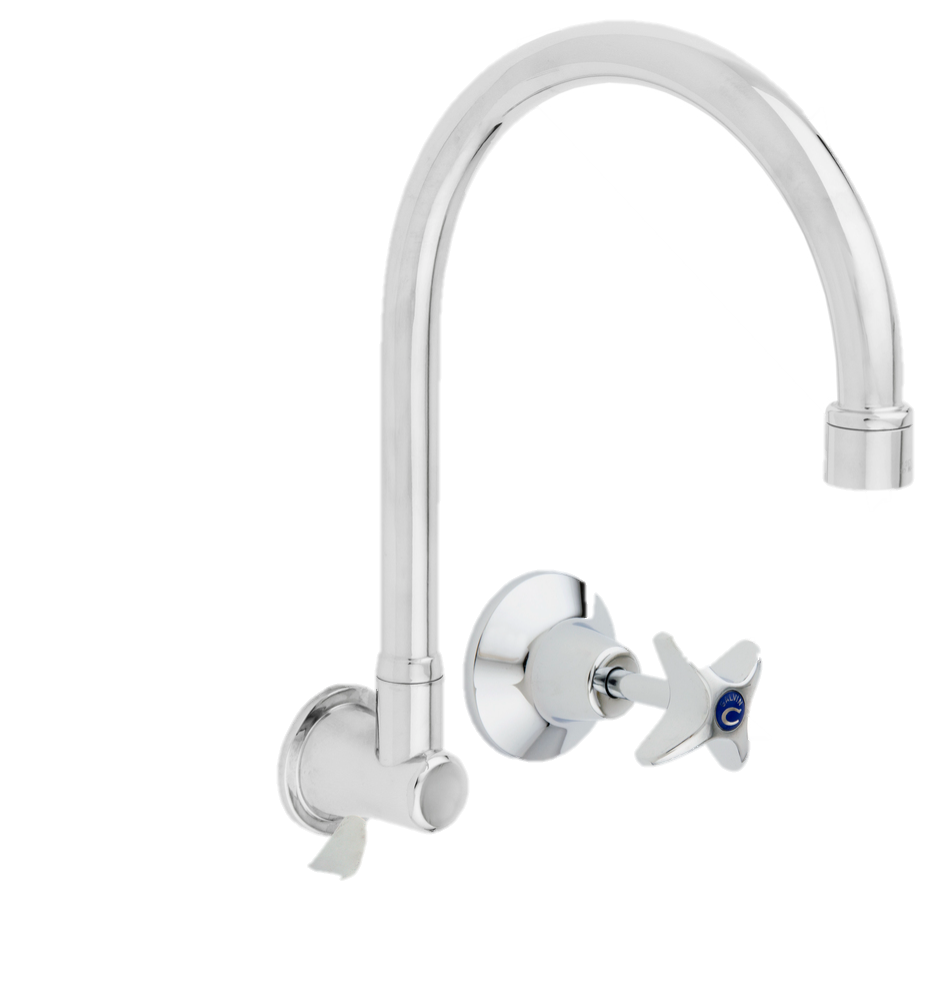 Vandal resistant handle LocationProduct DescriptionImageNotesBUBBLER170.81.13.01Ezy-Drink® CP Lead SafeTM Remote Push Button Drinking Bubbler 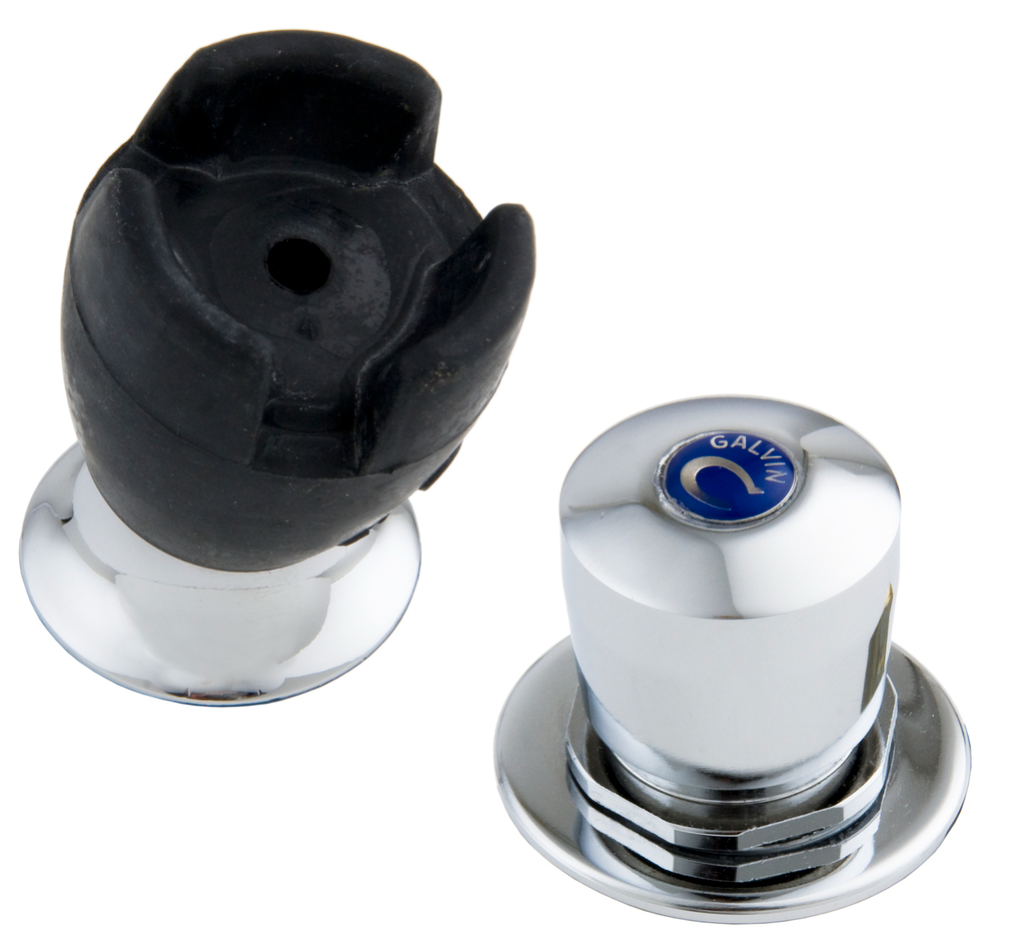 Lead Safe™ materialVandal resistant designAS 4020 approved mouthguard BUBBLERTD15XPEzy-Drink® SS316 Lead SafeTM Remote Push Button Drinking Bubbler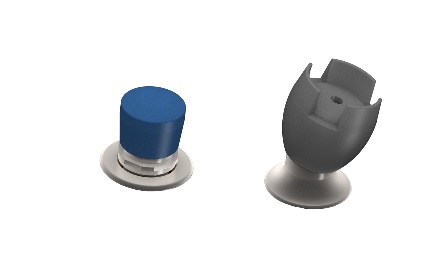 Lead Safe™ materialVandal resistant designAS 4020 approved mouthguardBUBBLER170.81.12.00Ezy-Drink® CP Lead SafeTM Remote Electronic Drinking Bubbler (Mains)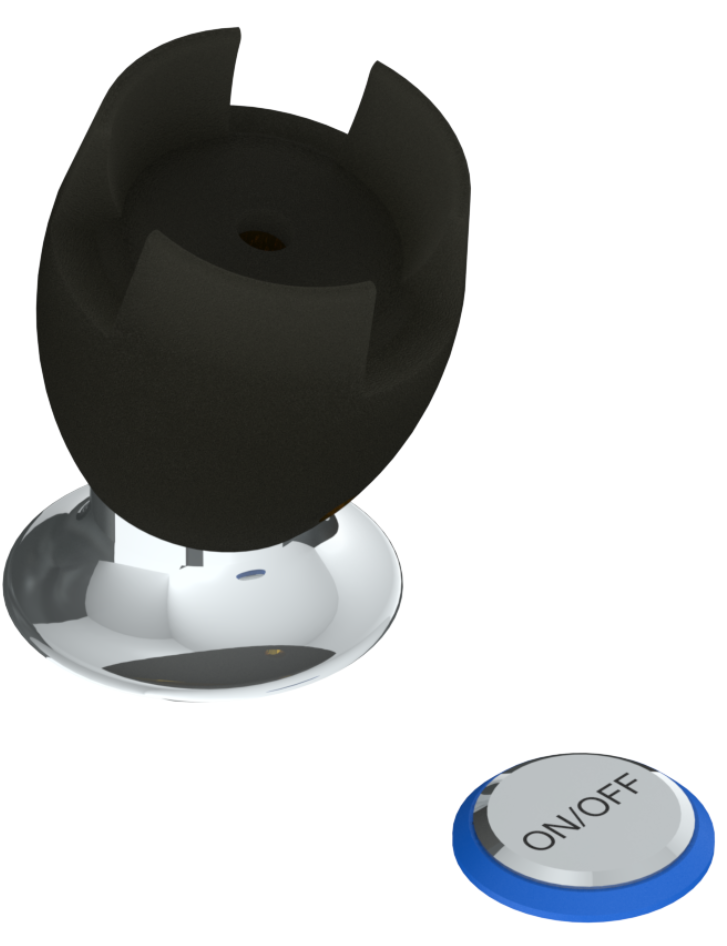 Lead Safe™ material Vandal resistant designAS 4020 approved mouthguardBattery also availableJUG FILLER170.81.73.01Ezy-Drink® CP Lead SafeTM Remote Push Button Valve Only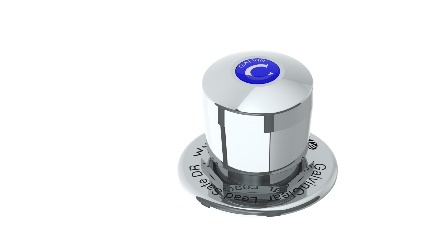 Lead SafeTM materialLocationProduct DescriptionImageNotesSHOWER MIXERTM-SHWCPCliniLever® Single Lever Shower Mixer CP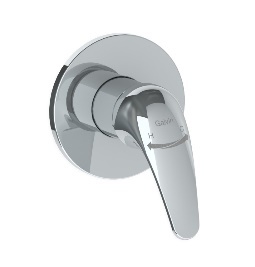 SHOWER MIXERTM-SHWCPDCliniLever® Single Lever Shower Mixer with Disabled lever CP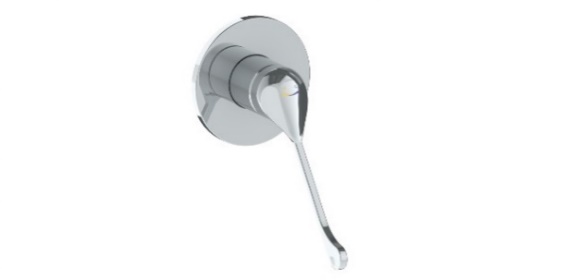 Extended 165mm lever for easy accessAS 1428.1 accessible compliantSHOWER MIXERTM-SHWXCliniLever® Stainless Steel Single Lever Shower Mixer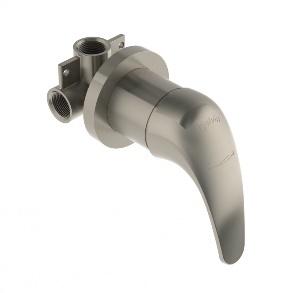 Lead Safe™ materialAS 1428.1 accessible compliantRAIL SHOWER41999GalvinAssist® Hand Shower Kit with 900mm Stainless Steel Rail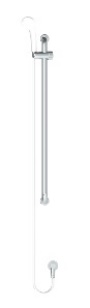 Chrome plated version also availableOther rail configurations also available AS 1428.1 accessible compliantRAIL SHOWERCLEVA035GalvinAssist® Hand Shower Kit with 900mm Stainless Steel Grab Rail & ClevaCare® Shower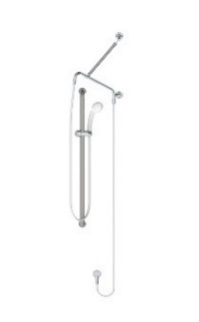 Other configurations also available Chrome plated version also availableAS 1428.1 accessible compliantLocationProduct DescriptionImageNotesURINALTZ-FLOWFLUSFlowmatic Automatic Flusher for Urinal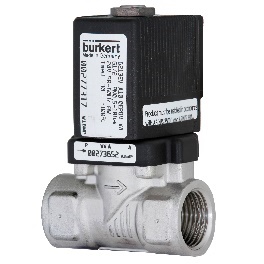 